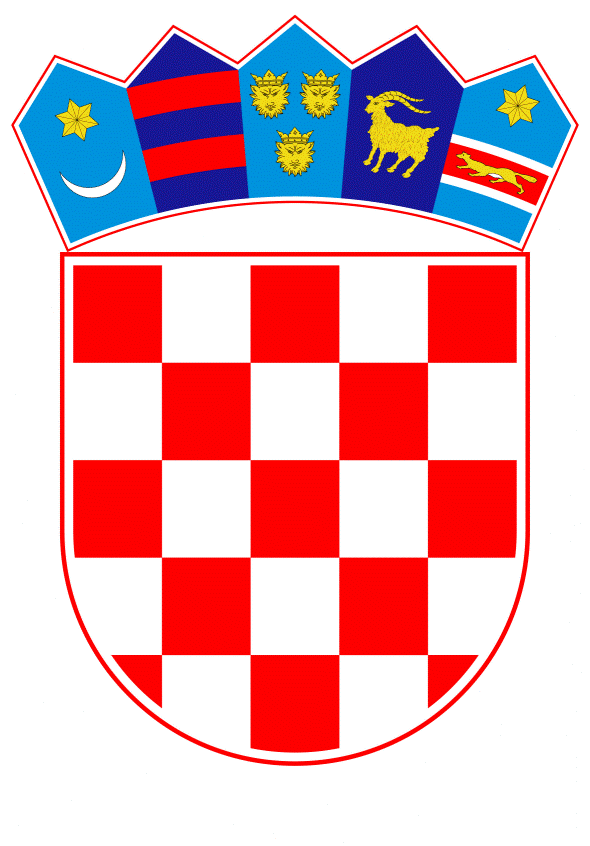 VLADA REPUBLIKE HRVATSKEZagreb, 6. prosinca 2019.______________________________________________________________________________________________________________________________________________________________________________________________________________________________PRIJEDLOGNa temelju članka 37. stavka 5., a u vezi s člankom 45. stavkom 1. i stavkom 3. podstavkom 1. Zakona o upravljanju državnom imovinom (Narodne novine, broj 52/18), Vlada Republike Hrvatske je na sjednici održanoj __. prosinca 2019. godine donijelaODLUKUo darovanju nekretnina u k.o. Marija Bistrica Općini Marija Bistrica, u svrhu izgradnje Poduzetničke zone Marija Bistrica 1I.Republika Hrvatska, kao vlasnik, daruje Općini Marija Bistrica nekretnine označene kao zk.č.br. 650/3, LIVADA U MJESTU, površine 13.965 m², upisana u zk.ul.br. 1239, zk.č.br. 598, MARIJA BISTICA, STUBIČKA CESTA, DVORIŠTE, površine 104 m², POSLOVNA ZGRADA br. 8/C, površine 488 m², ukupne površine 592 m², zk.č.br. 599, MARIJA BISTICA, STUBIČKA CESTA, GARAŽA, površine 40 m², zk.č.br. 602, MARIJA BISTICA, STUBIČKA CESTA, DVORIŠTE, površine 2.452 m², zk.č.br. 603, ZGRADA U MJESTU, površine 8 čhv, sve upisane u zk.ul.br. 2493, zk.č.br. 601, ZGRADA I DVORIŠTE, ZGRADA, površine 3.330 m², DVORIŠTE, površine 23 m², ukupne površine 3.353 m², zk.č.br. 604, ZGRADA U MJESTU, površine 19 čhv, zk.č.br. 605, ZGRADA U MJESTU, površine 40 čhv, zk.č.br. 606, DVORIŠTE U MJESTU, površine 1 jutro i 155 čhv, zk.č.br. 609, ZGRADA U MJESTU, površine 50 čhv, zk.č.br. 611, ZGRADA U MJESTU, površine 540 čhv, zk.č.br. 613/1, DVORIŠTE U MJESTU, površine 1.379 čhv, sve upisane u zk.ul.br. 2494, zk.č.br. 607, ZGRADA U MJESTU, površine 83 čhv, zk.č.br. 608, DVORIŠTE U MJESTU, površine 22 čhv, zk.č.br. 610, DVORIŠTE U MJESTU, površine 831 čhv, zk.č.br. 612, ZGRADA U MJESTU, površine 1.155 čhv, sve upisane u zk.ul.br. 2495, sve k.o. Marija Bistrica, kod Zemljišnoknjižnog odjela Donja Stubica, Općinskog suda u Zlataru, u svrhu izgradnje Poduzetničke zone Marija Bistrica 1. II.Tržišna vrijednost nekretnina iz točke I. ove Odluke iznosi 11.980.000,00 kuna, prema procjembenom elaboratu izrađenom od strane društva Vještak d.o.o. iz Zagreba, Iblerov trg 9, revidiranom od strane Službe za tehničke poslove Ministarstva državne imovine.Trošak procjene nekretnine iz točke I. ove Odluke, u ukupnom iznosu od 24.000,00 kuna snosi Općina Marija Bistrica.III.Nekretnine iz točke I. ove Odluke daruju se Općini Marija Bistrica pod uvjetom da se ista u svojstvu vjerovnika odrekne svih potraživanja prema Republici Hrvatskoj kao dužniku, koja će se utvrditi na dan potpisivanja ugovora o darovanju prema ovoj Odluci, kao i eventualno kasnije pronađenih potraživanja prema Republici Hrvatskoj koja su nastala do dana potpisivanja Ugovora o darovanju, do visine vrijednosti darovanih nekretnina.IV.Općina Marija Bistrica se obvezuje preuzeti sve obveze koje bi eventualno proizašle iz potraživanja i prava trećih osoba na nekretninama iz točke I. ove Odluke.V.Općina Marija Bistrica se obvezuje darovane nekretnine privesti namjeni utvrđenoj u točki I. ove Odluke u roku od 5 (pet) godina od dana sklapanja Ugovora o darovanju, te u navedenom roku dostaviti Ministarstvu državne imovine dokaz o privođenju namjeni.VI.S Općinom Marija Bistrica sklopit će se Ugovor o darovanju nekretnina iz točke I. ove Odluke.U Ugovor o darovanju unijet će se raskidna klauzula ukoliko se darovane nekretnine ne privedu namjeni u roku navedenom u točki V. ove Odluke ili se promijeni njihova namjena utvrđena u točki I. ove Odluke, te ukoliko se darovane nekretnine oštete namjernim ponašanjem Općine Marija Bistrica ili postupanjem s krajnjom nepažnjom.U svim navedenim slučajevima iz stavka 2. ove točke darovane nekretnine postaju vlasništvo Republike Hrvatske ili će Općina Marija Bistrica isplatiti Republici Hrvatskoj naknadu za te nekretnine u visini njihove tržišne vrijednosti u vrijeme raskida Ugovora o darovanju.VII.U slučaju daljnjeg raspolaganja darovanim nekretninama iz točke I. ove Odluke, u smislu prodaje, sredstva ostvarena prodajom Općina Marija Bistrica dužna je koristiti za infrastrukturno opremanje poduzetničke zone za koju je darovano zemljište, sukladno članku 5. stavku 1. Zakona o unapređenju poduzetničke infrastrukture (Narodne novine, br. 93/13, 114/13, 41/14 i 57/18), ili za unapređenje poduzetničkog okruženja unutar Općine Marija Bistrica.VIII.Za provođenje ove Odluke zadužuje se Ministarstvo državne imovine, a Ugovor o darovanju u ime Republike Hrvatske potpisat će ministar državne imovine.IX.Ova Odluka stupa na snagu danom donošenja.KLASA:URBROJ:Zagreb, __. prosinac 2019.                                                                                                           PREDSJEDNIKmr. sc. Andrej PlenkovićOBRAZLOŽENJERepublika Hrvatska, kao vlasnik, daruje Općini Marija Bistrica nekretnine označene kao zk.č.br. 650/3, LIVADA U MJESTU, površine 13.965 m², upisana u zk.ul.br. 1239, zk.č.br. 598, MARIJA BISTICA, STUBIČKA CESTA, DVORIŠTE, površine 104 m², POSLOVNA ZGRADA br. 8/C, površine 488 m², ukupne površine 592 m², zk.č.br. 599, MARIJA BISTICA, STUBIČKA CESTA, GARAŽA, površine 40 m², zk.č.br. 602, MARIJA BISTICA, STUBIČKA CESTA, DVORIŠTE, površine 2.452 m², zk.č.br. 603, ZGRADA U MJESTU, površine 8 čhv, sve upisane u zk.ul.br. 2493, zk.č.br. 601, ZGRADA I DVORIŠTE, ZGRADA, površine 3.330 m², DVORIŠTE, površine 23 m², ukupne površine 3.353 m², zk.č.br. 604, ZGRADA U MJESTU, površine 19 čhv, zk.č.br. 605, ZGRADA U MJESTU, površine 40 čhv, zk.č.br. 606, DVORIŠTE U MJESTU, površine 1 jutro i 155 čhv, zk.č.br. 609, ZGRADA U MJESTU, površine 50 čhv, zk.č.br. 611, ZGRADA U MJESTU, površine 540 čhv, zk.č.br. 613/1, DVORIŠTE U MJESTU, površine 1.379 čhv, sve upisane u zk.ul.br. 2494, zk.č.br. 607, ZGRADA U MJESTU, površine 83 m², zk.č.br. 608, DVORIŠTE U MJESTU, površine 22 čhv, zk.č.br. 610, DVORIŠTE U MJESTU, površine 831 čhv, zk.č.br. 612, ZGRADA U MJESTU, površine 1.155 čhv, sve upisane u zk.ul.br. 2495, sve k.o. Marija Bistrica, kod Zemljišnoknjižnog odjela Donja Stubica, Općinskog suda u Zlataru, u svrhu izgradnje Poduzetničke zone Marija Bistrica 1.Poduzetnička zona Marija Bistrica 1 osnovana je Odlukom o osnivanju Poduzetničke zone Marija Bistrica 1 od 11. rujna 2018. godine, dok je Odlukom o 2. izmjeni Odluke o osnivanju Poduzetničke zone Marija Bistrica 1 određen konačni obuhvat navedene poduzetničke zone. Nekretnine iz točke I. ove Odluke, koje čine obuhvat poduzetničke zone Marija Bistrica 1 predstavljaju objekte i pripadajuće zemljište bivšeg pogona Tehnomehanike, nekad uspješnog poduzeća za proizvodnju vozila i opreme, prvenstveno vatrogasne namjene. Programom razvoja Poduzetničke zone Marija Bistrica 1 od 30. listopada 2018. godine, detaljno su razrađeni oblici i smjerovi razvoja novonastale poslovne zone, a koji su ponajviše usmjereni na poticanje razvoja malog i srednjeg poduzetništva temeljenih na novim tehnologijama i inovacijama putem inovativnih klastera, poduzetničkih inkubatora i regionalnih infrastruktura za istraživanje.Tržišna vrijednost nekretnina iz točke I. ove Odluke iznosi 11.980.000,00 prema procjembenom elaboratu izrađenom od strane društva Vještak d.o.o. iz Zagreba, Iblerov trg 9, revidiranom 4. prosinca 2019. godine od strane Službe za tehničke poslove Ministarstva državne imovine.Trošak procjene nekretnine iz točke I. ove Odluke, u ukupnom iznosu od 24.000,00 kuna (slovima: dvadesetčetiritisućekuna) snosi Općina Marija Bistrica.Nekretnine iz točke I. ove Odluke daruju se Općini Marija Bistrica pod uvjetom da se ista u svojstvu vjerovnika odrekne svih potraživanja prema Republici Hrvatskoj kao dužniku, koja će se utvrditi na dan potpisivanja ugovora o darovanju prema ovoj Odluci, kao i eventualno kasnije pronađenih potraživanja prema Republici Hrvatskoj koja su nastala do dana potpisivanja Ugovora o darovanju, do visine vrijednosti darovanih nekretnina.Općina Marija Bistrica se obvezuje darovane nekretnine privesti namjeni utvrđenoj u točki I. ove Odluke u roku od 5 (pet) godina od dana sklapanja Ugovora o darovanju, te u navedenom roku dostaviti Ministarstvu državne imovine dokaz o privođenju namjeni.U Ugovor o darovanju unijet će se raskidna klauzula ukoliko se darovane nekretnine ne privedu namjeni u roku navedenom u točki V. Odluke ili se promijeni njihova namjena utvrđena u točki I. Odluke, te ukoliko se darovane nekretnine oštete namjernim ponašanjem Općine Marija Bistrica ili postupanjem s krajnjom nepažnjom.U slučaju daljnjeg raspolaganja darovanim nekretninama iz točke I. ove Odluke, u smislu prodaje, sredstva ostvarena prodajom Općina Marija Bistrica dužna je koristiti za infrastrukturno opremanje poduzetničke zone za koju je darovano zemljište, sukladno članku 5. stavku 1. Zakona o unapređenju poduzetničke infrastrukture (Narodne novine, broj 93/13, 114/13, 41/14 i 57/18), ili za unapređenje poduzetničkog okruženja unutar Općine Marija Bistrica.Za provođenje Odluke zadužuje se Ministarstvo državne imovine, a Ugovor o darovanju u ime Republike Hrvatske potpisat će ministar državne imovine.Predlagatelj:Ministarstvo državne imovinePredmet:Prijedlog odluke o darovanju nekretnina u k.o. Marija Bistrica Općini Marija Bistrica, u svrhu izgradnje Poduzetničke zone Marija Bistrica 1